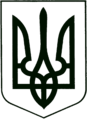 УКРАЇНА
МОГИЛІВ-ПОДІЛЬСЬКА МІСЬКА РАДА
ВІННИЦЬКОЇ ОБЛАСТІ  РІШЕННЯ №943Про припинення права постійного користування на земельну ділянкуКеруючись пунктом 34 частини першої статті 26 Закону України «Про місцеве самоврядування в Україні», відповідно до ст.ст. 12, 92, 141, 142 Земельного кодексу України, розглянувши клопотання Приватного акціонерного товариства «МОГИЛІВШЛЯХРЕМБУД», -міська рада ВИРІШИЛА:Припинити Приватному акціонерному товариству «МОГИЛІВШЛЯХ-РЕМБУД» право постійного користування на земельну ділянку площею 1,1800 га, для розміщення та експлуатації основних, підсобних і допоміжних будівель та споруд підприємств переробної, машинобудівної та іншої промисловості, кадастровий номер 0510400000:00:012:0800, яка розташована за адресою: вул. Острівська, 4г, місто Могилів - Подільський, Вінницька область, у зв’язку з продажем нерухомого майна.Скасувати державний акт на право постійного користування землею серія ВН №00009, виданого Могилів-Подільською міською радою народних депутатів 05.10.1994 року.Провести державну реєстрацію припинення права постійного користування земельної ділянки у встановленому законодавством порядку.Зарахувати земельну ділянку до земель запасу Могилів-Подільської міської ради, не наданих у власність або постійне користування.Контроль за виконанням даного рішення покласти на першого заступника міського голови Безмещука П.О. та на постійну комісію міської ради з питань земельних відносин, природокористування, планування території, будівництва, архітектури, охорони пам’яток, історичного середовища та благоустрою (Глущак Т.В.).Міський голова		                                Геннадій ГЛУХМАНЮКВід 20.12.2023р.40 сесії            8 скликання